Vocabulary:  Biology		Unit:	7:  DNA,Protein synthesis,mutations	Date:   1/5/2015PictureWordDefinition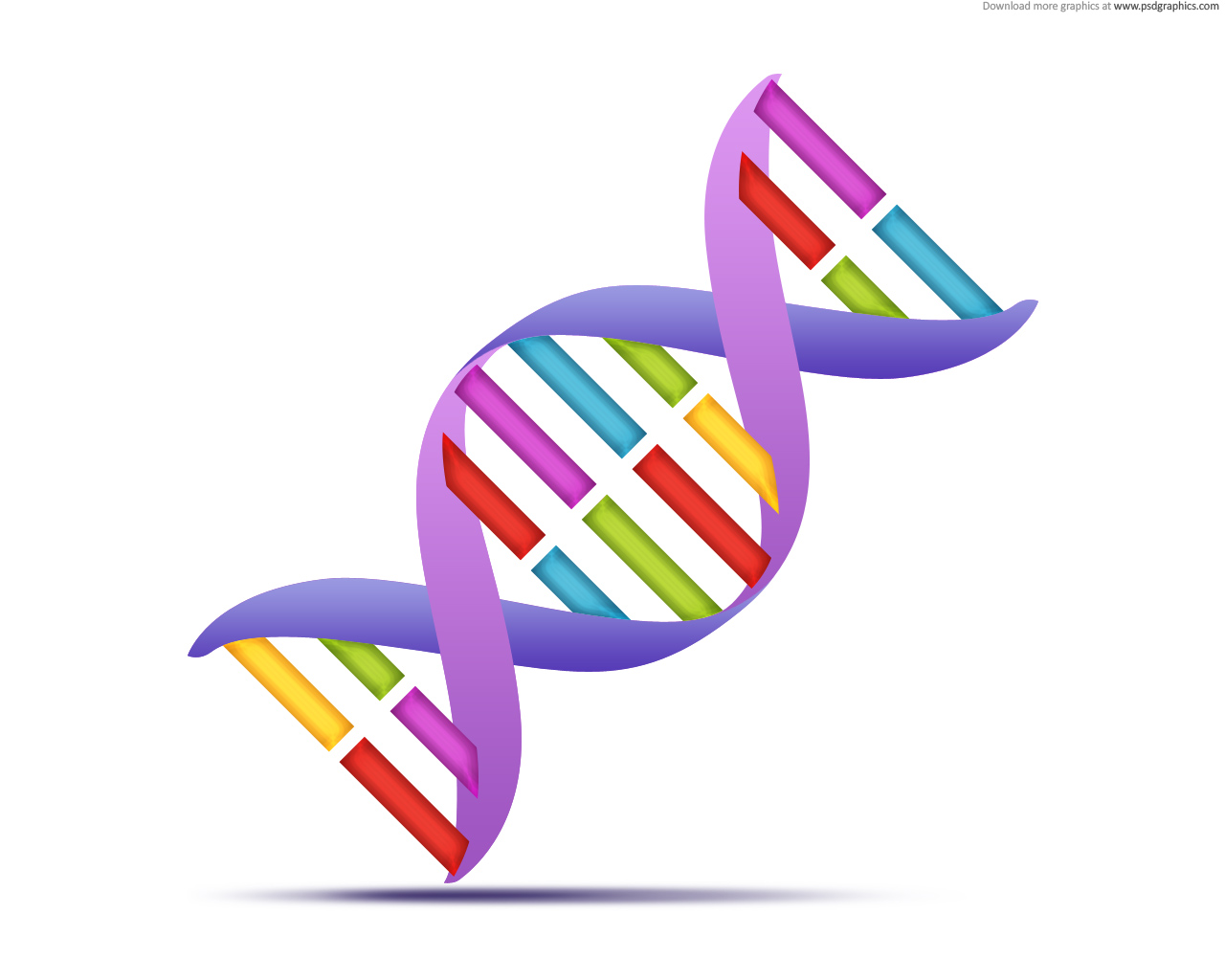 DNA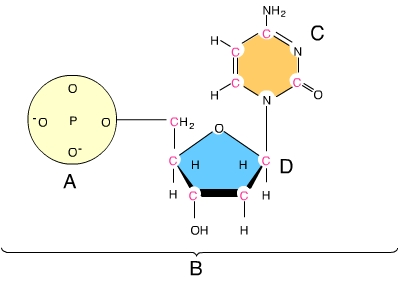 Nucleotide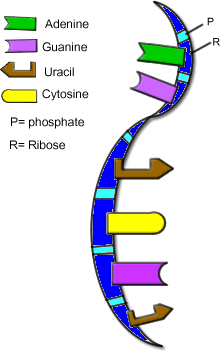 RNA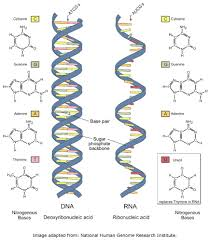 mRNA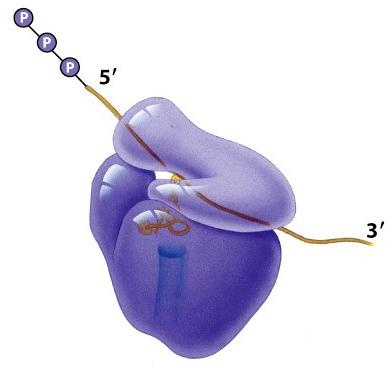 rRNA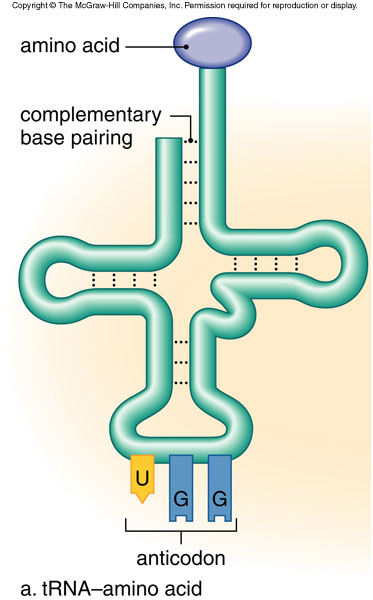 tRNA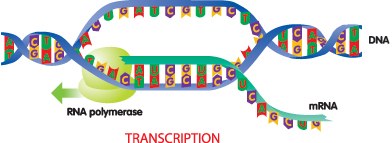 Transcription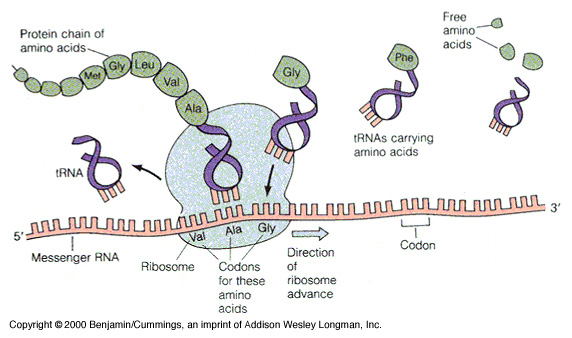 TranslationPictureWordDefinitionRibosome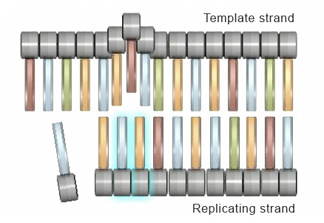 Template -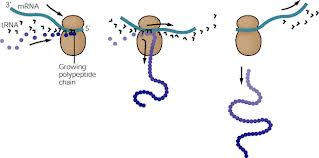 Polypeptide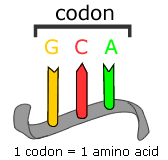 Codon 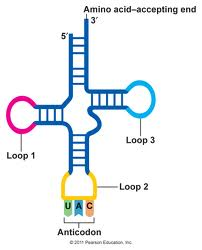 Anticodon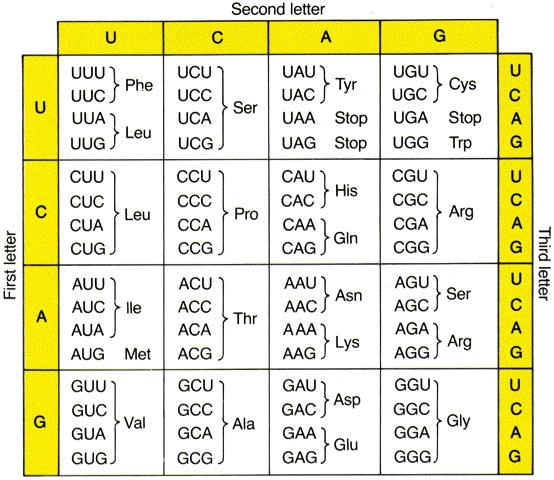 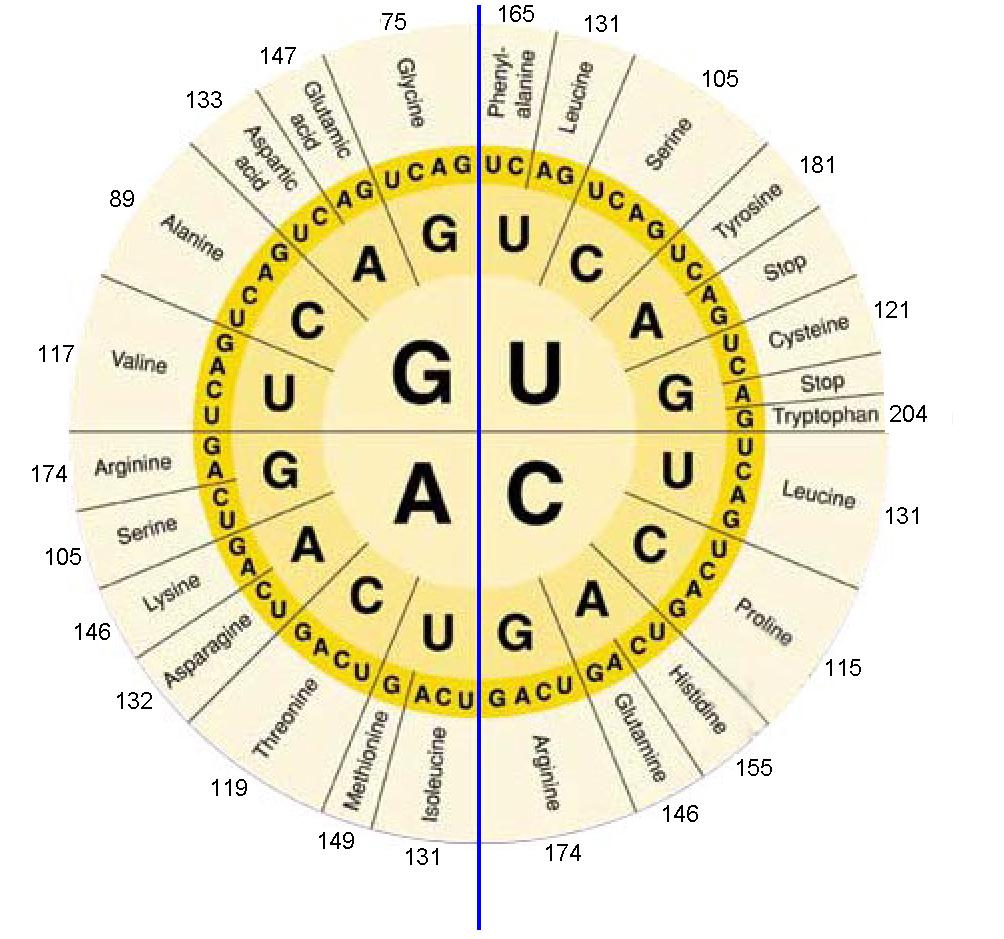 Genetic code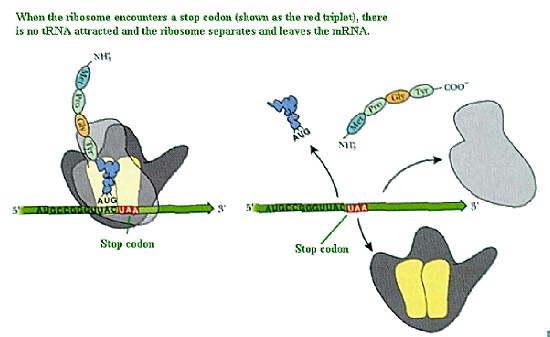 Stop codon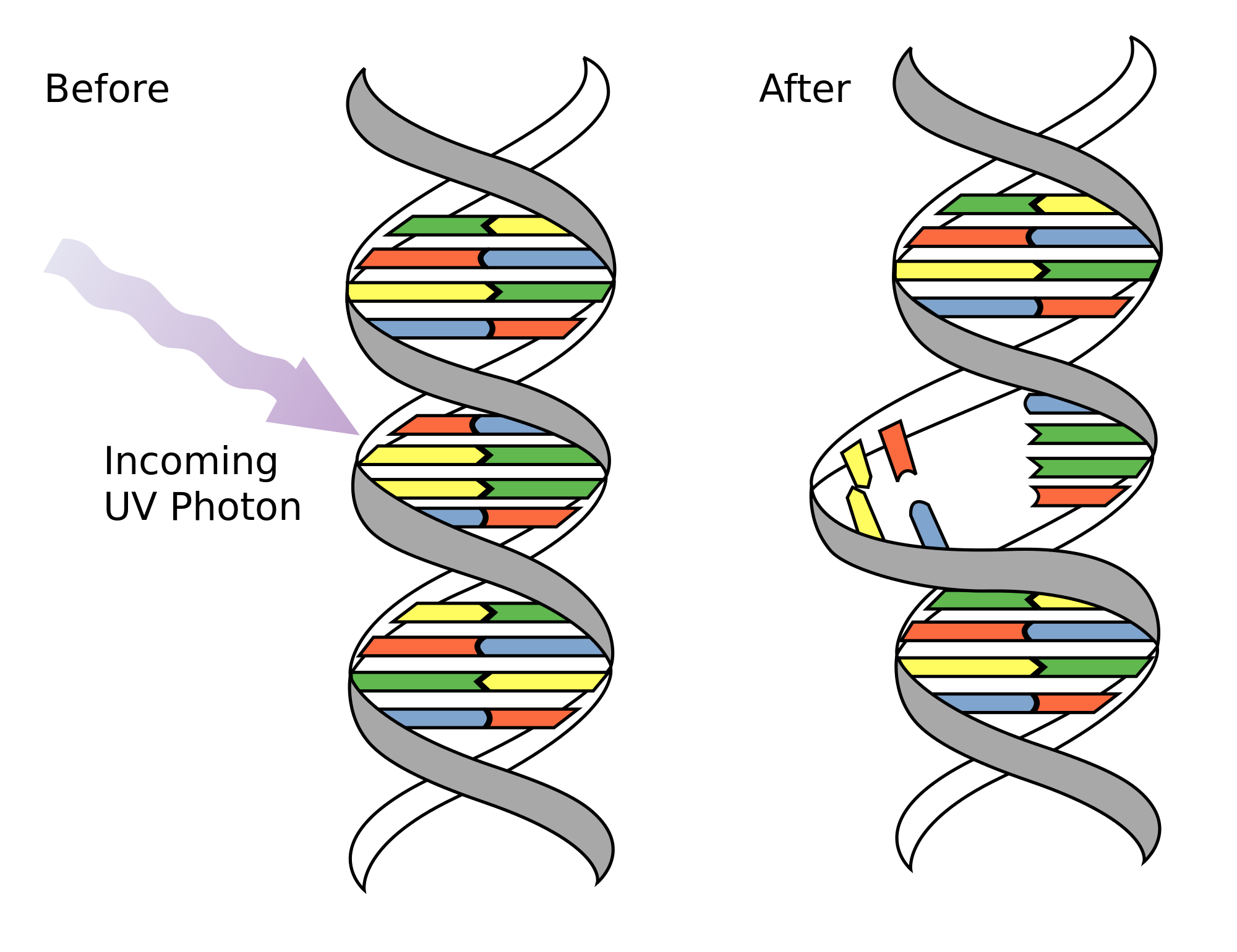 Mutation